指示灯定定义如下:内嵌式通信模块提供四个指示灯，如下图从左到右定义：电源、网络、SIM、运行状态指示灯。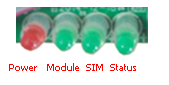 指示状态如下：
用于查看系统及连接状态；通过面板指示灯显示，用户可以看系统及连接状态。
接口定义型号包括：F2X14-D/F2X16-D，接口定位顺序如下：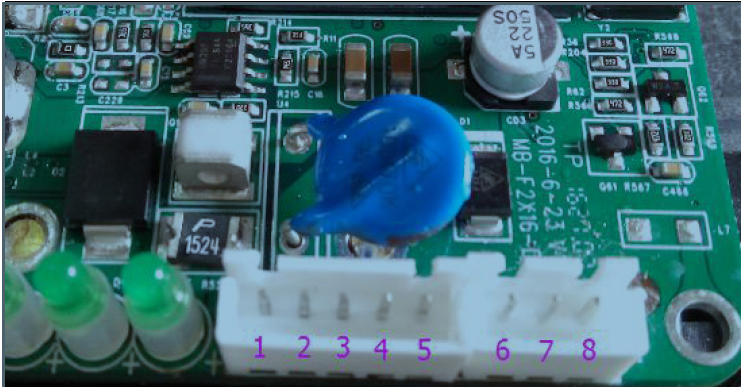 
5pin 11cm串口连接线，物料编号3.XL.0139,一端压接DB9公头，如图：
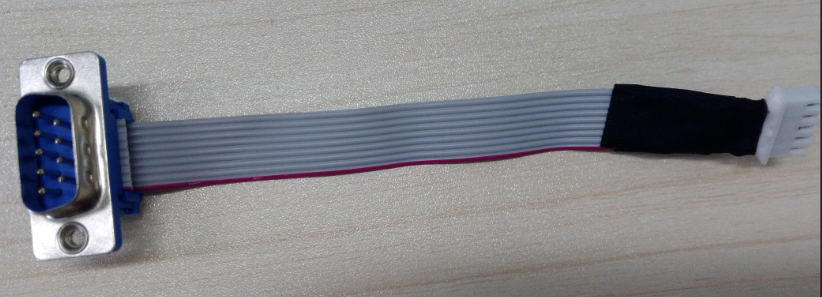 DB9针引角定义如下：  序号PowerModuleSIMStatus含义序号电源网络SIM卡运行含义1亮X交替快闪交替快闪模块打开处于AT模式 2亮X灭慢闪通过AT 指令初始化模块3亮快闪灭慢闪系统正在拔号中4亮X慢闪灭等待激活(短连接模式)5亮X交替慢闪交替慢闪系统拔号成功,模块处于数据模式但各中心未连接6亮X同步慢闪同步慢闪APP正常MP正常WMMP正常注:1.亮表示常亮,即至少保持3秒钟不闪；2.灭表示常灭,即至少保持3秒钟不闪；3.慢闪表示闪烁频率大约1次/S；注:1.亮表示常亮,即至少保持3秒钟不闪；2.灭表示常灭,即至少保持3秒钟不闪；3.慢闪表示闪烁频率大约1次/S；注:1.亮表示常亮,即至少保持3秒钟不闪；2.灭表示常灭,即至少保持3秒钟不闪；3.慢闪表示闪烁频率大约1次/S；注:1.亮表示常亮,即至少保持3秒钟不闪；2.灭表示常灭,即至少保持3秒钟不闪；3.慢闪表示闪烁频率大约1次/S；注:1.亮表示常亮,即至少保持3秒钟不闪；2.灭表示常灭,即至少保持3秒钟不闪；3.慢闪表示闪烁频率大约1次/S；注:1.亮表示常亮,即至少保持3秒钟不闪；2.灭表示常灭,即至少保持3秒钟不闪；3.慢闪表示闪烁频率大约1次/S；DB9引脚号引脚名称说明1V-电源负极2TXD无线模块业务串口1发送3RXD无线模块业务串口1接收4NULL5GND无线模块业务串口1信号地6V+电源正极7NULL8NULL空9NULL